Hoofdstuk 5: Intracellulair Vesiculair Transport Exocytose en endocytose  ExocytoseFusie transport vesikel met plasma membraan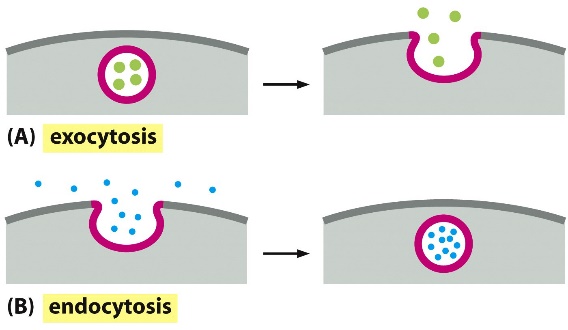 Vesikel inhoud  terecht in extracellulaire ruimte Vesikel membraan vormt continu geheel met plasma membraanBiosynthetische/secretorische pathwayNieuw gesynthetiseerde eiwitten, carbohydraten, en lipiden getransporteerd naar plasmamembraan of extracellulaire ruimte Endocytose Invaginatie plasma membraan vormt vesikelInhoud van vesikel afkomstig van extracellulaire ruimteLeveren endosomen Retrieval Pathway: omgekeerd transport naar ERVesiculair transport Transport tussen verschillende compartimenten van biosynthetische/secretorische en endocytische pathway gemedieerd door transport vesikels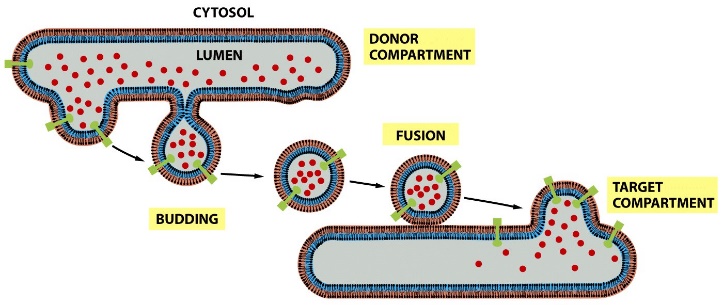 Transport vesikels afgesnoerd van één compartiment om te fusioneren met een anderMateriaal als cargo in het lumen en het membraan van het donor compartiment wordt getransfereerd naar recipiënt compartimentVesikel afgesnoerd in één compartiment = donorcompartiment  fuseren met ander compartiment = targetcompartiment Transport intermediaren omsloten door membraanKleine, sferische transport vesiclesGrote irreguliere organel fragmenten Transporteren eiwitten van ene compartiment naar andere Transport vesikel en fragmenten opgeladen met hun cargo afkomstig van lumen van ene compartimentOntladen van cargo in een ander compartiment gebeurt door fusie met het membraan van dat compartimentTransport van solubele eiwitten van ER naar GolgiGeen transmembranair transport  enkel mogelijk tussen topologisch equivalente compartimentenSpecifieke moleculaire merkersVesikel “budding” en fusie Solubele componenten van lumen naar lumen getransporteerdMembraan getransfereerd in “target”  compartiment membraan en behoudt oorspronkelijke oriëntatie van eiwitten en lipiden in “donor” membraanNiet symmetrisch Elk transport een geschikte bestemming met specifieke cargo bevat Budding: eerst binnenlaag van bilayer-membraan versmelten en dan pas buitenlaagFusie: eerst buitenlagen van respectievelijke compartimenten en dan pas binnenlaag Vesiculair diversiteit Vesiculaire coatingConcentreert specifieke eiwitten in bepaalde “patch” geeft aanleiding tot vesiculaire membraan  selectie specifieke eiwitten voor transport Vervormt membraan om vesikel structuur te vormen (bepaald ook de vorm van dit vesikel) Bepaalt transport directionaliteit3 types Clathrine-coating  medieert transport vanuit plasmamembraan en Golgi-endosoom COPI-coating  medieert transport vanuit Golgiapparaat  COPII-coating  medieer transport vanuit ER 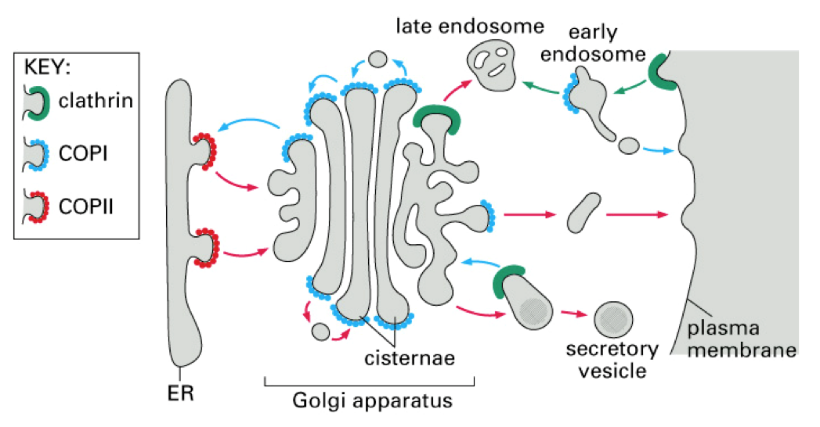 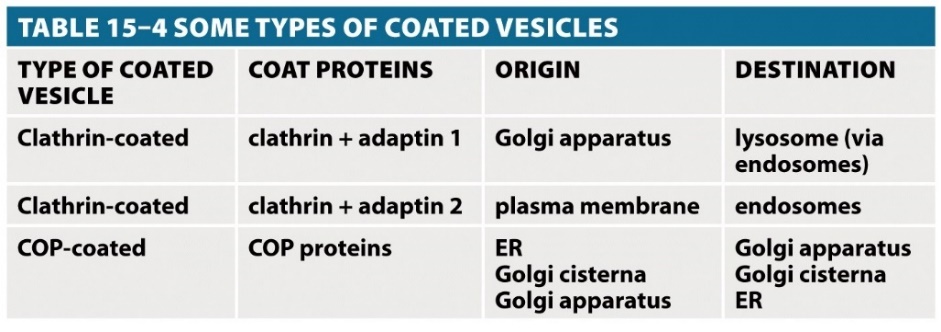 Indien zelfde coats in verschillende locaties: incorporatie van additionele coat eiwitten die coat eigenschappen moduleren Sommige gedifferentieerde cellen hebben ook nog eigen sorteer pathways naast standaard pathwaysHoofdcomponenten Clatherine-coated vesikel Hoofdcomponent = clathrine Subeenheid bestaat uit 3 grote (heavy chains) en 3 kleinere (light chain) polypeptide ketens Triskelion = gevormde drie-benige structuur AdaptoreiwitBevind zicht tussen membraan en clathrine Zorgen voor associatie van verschillende soorten transmembranaire receptoren met clathrine-coat Bevatten cargo  cargoreceptorsBinden op fosfo-inositiden Associatie en dissociatie:Adaptoreiwitten en clathrine assembleren met cargoreceoptorBud wordt gevormd  afsnoert tot transportvesikel Adaptoreiwitten met clathrine gerecycleerd  transportvesikel samen met cargo en cargoreceptor getransporteerd naar targetcompartiment Assemblage en dissociatie van clathrine “coat” Adaptor eiwit bind clathrine en is specifiek voor cargo receptor (en bepaalde fosfo-inositides)Cargo receptor (tarns-membranair) herkent en incroporeert specieke cargo moleculen in vesikelVerschillende adaptoren bij verschillende membranen (dus binden verschillende receptoren & cargo)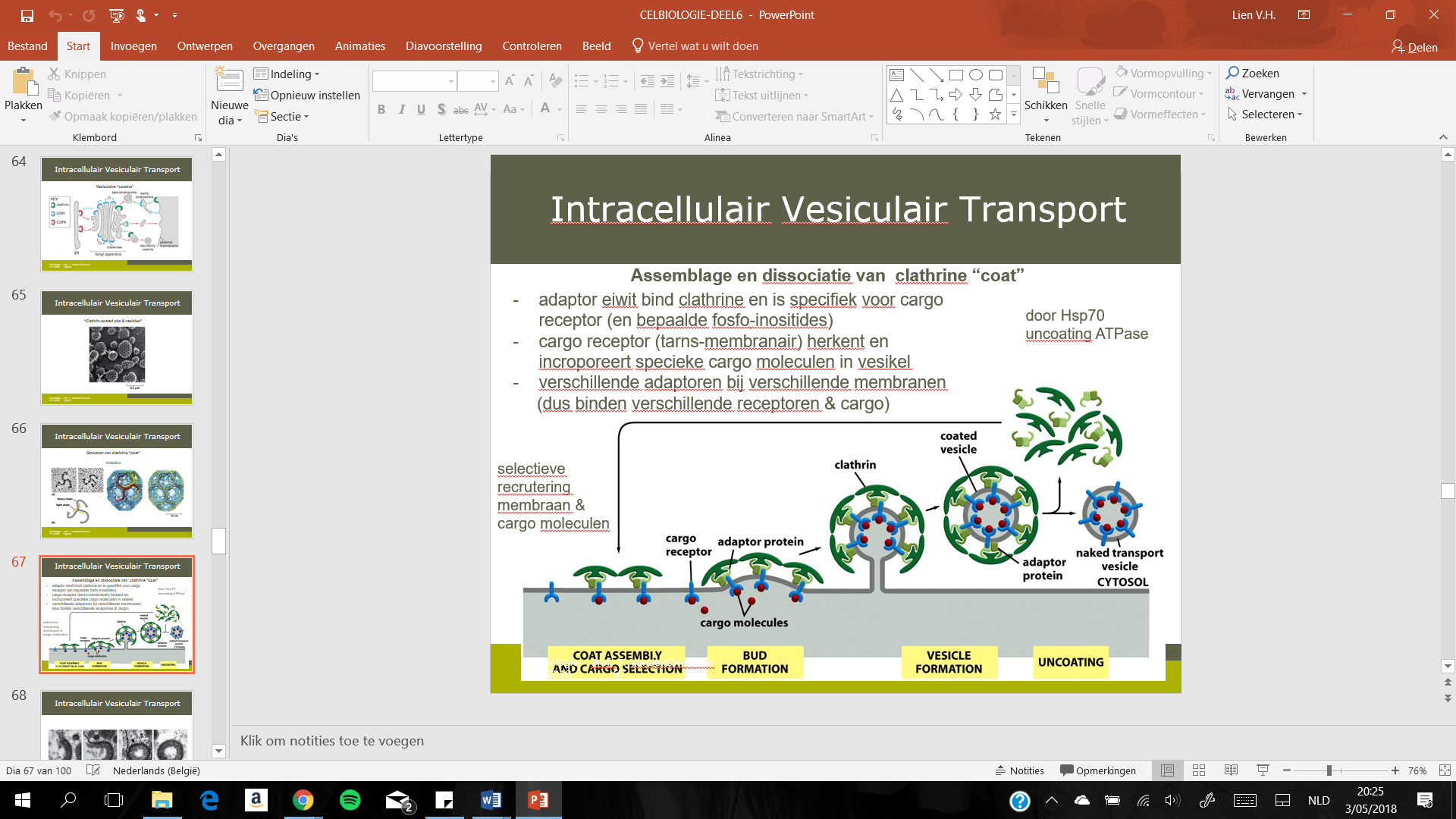 RetromeereiwittenCoatings met directe link met specifiek cargoeiwit = retromeereiwittenRetromeer is= multicomplex eiwit dat cargo transporteert van endosoom naar Golgi-appartaar Gebeurt enkel als het bindt op cytoplasmatische staart van cargoreceptor  directe interactie met gebogen dubbele fofoslipidelaag + binden op specifieke gefosforyleerde fosfatidyl-inositol lipiden = fosfoinositiden = PIP Rol als moleculaire merker van compartimentidentitiet en bij controle over vesiculair verkeer Fungeren al coïncidentiedetectoren  welbepaalde plaats en tijdstip Additionele retomeereiwitten vormen dimeren  membraankromming stabiliseren Coöperatieve assemblage  vorming van budding en uiteindelijk tot transportvesikels die zorgen dat cargo getransporteerd wordt naar Golgi Transport van endosomen naar Golgi Recyclage van zure hydrolase receptoren Retromer is multi-proteïne complex da teen “coat” vormt rondom endosomale membranen, enkel als het stimultaan kan interageren met:Cytoplasmatische staart van de cargo receptorenGebogen fosfolipide bilayerPI(3)P (fosfoinositide:  gefosforyleerd fosfatidyl inositol lipideCoat-recruitment GTPase eiwitNodig voor clathrine-coating van endosomen en coating met COPI en COPII van Golgi en ER Behoren tot familie van monomerische GTPase Verantwoordelijk voor vorming van COPI-coating van Golgi-membraan (Arf eiwitten) en COPII-coating van ER-membraan (Sar1 eiwitten)Complex bevindt zich in cytosol vooral in inactieve toestand GDP-gebonden COPII-coated vesikel zich vorm vanuit bud  Sar1-GDP bindt met ER-membraan GDP komt vrij en wordt vervangen door GTP Spontane reactie mogelijk: GTP in hogere concentratie aanwezig is in het cytosol dan GDP Binding van Sar1-GTP op ER-membraan zal zorgen dat verschillende coateiwit subeenheden gerekruteerd worden om budvorming te initiëren Hydrolyse van gebonden GTP naar GDP zorg voor conformatie verandering van GTPase  coating demonteert 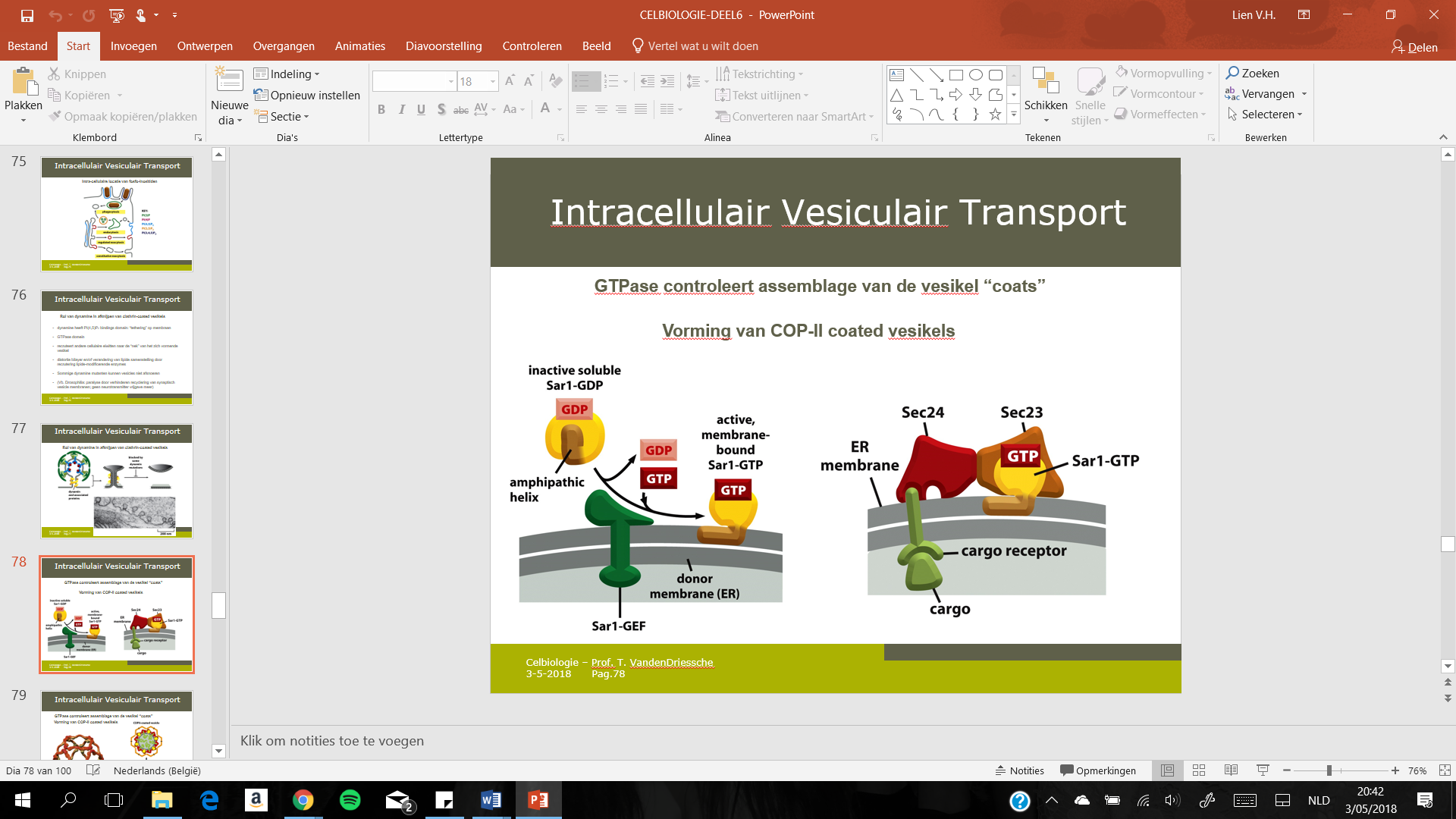 Fosfo-inositiden (PIPs) als merkers van compartiment identiteit Fosfoinositiden gefosforyleerd en gedefosforyleerd op verschillend locaties (3’, 4’ en/of 5’ van inositol suiker)+ P : kinase;  -  P : fosfataseInterconversie PI-PIP is gecompartimentaliseerd : lokalisatie PI en PIP kinase en PIP fosfatase verschilt in verschillende cellulaire compartimenten van de secretorische en endocytische pathways Distributie PI & PIPs verschilt in verschillende organellen en zelfs in  verschillende membraan domeinen binnen hetzelfde membraan: moleculaire merkers die gespecialiseerde membraan domeinen kenmerkenPIP-bindende eiwitten herkennen de specieke PIP vorm door op de kopgroep te binden: verschillende PIP-specifieke eiwitten belangrijk voor vesikel formatie en transport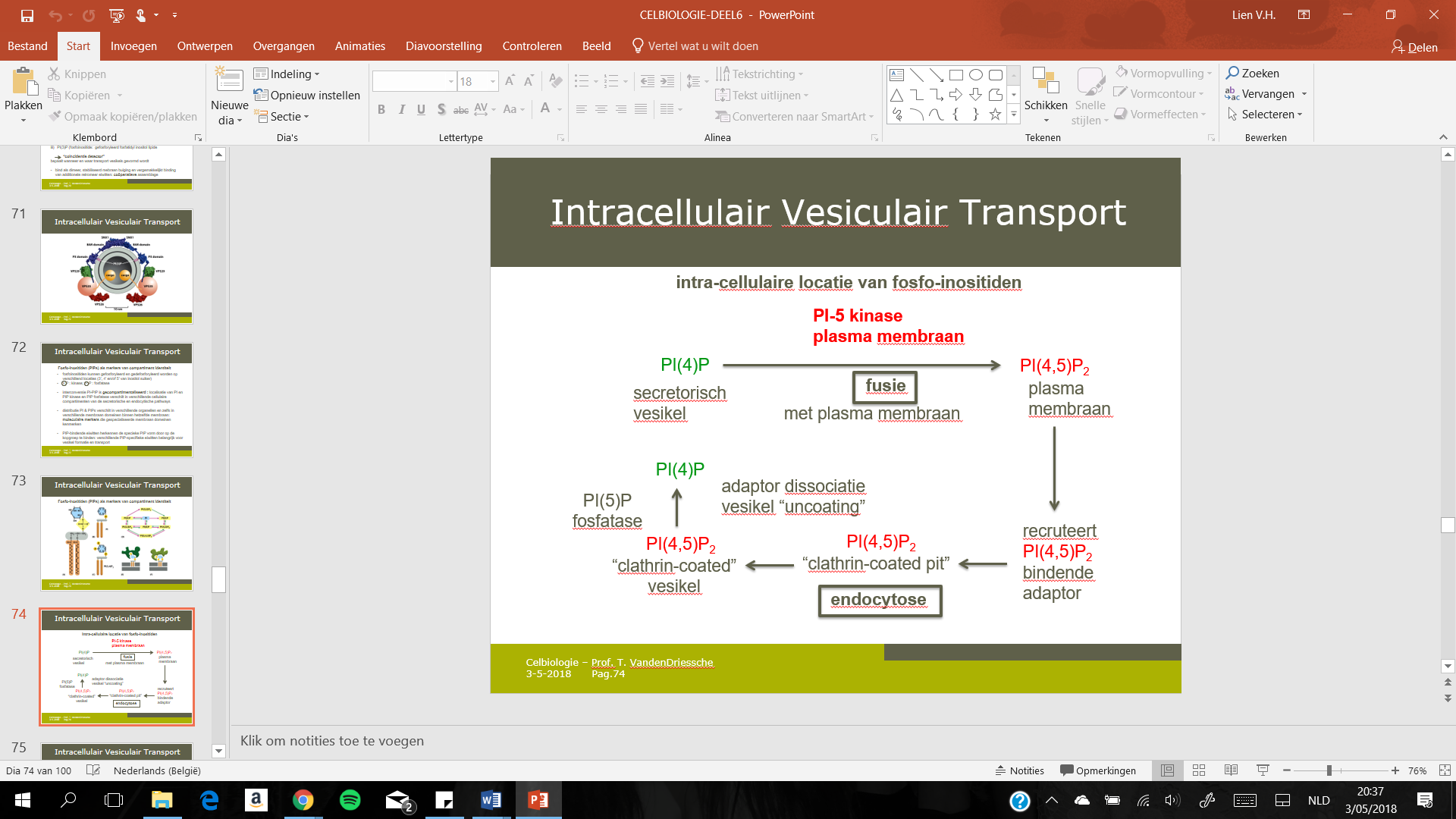 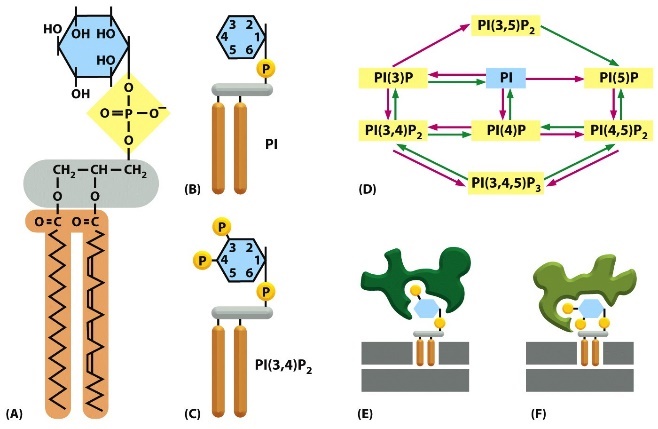 Rol van dynamine in afknijping van clathrin-coated vesikels Dynamine heeft PI(4,5)P2 bindings domain: “tethering” op membraanGTPase domeinRekruteert andere cellulaire eiwitten naar de “nek” van het zich vormende vesikel Distortie bilayer en/of verandering van lipide samenstelling door rekrutering lipide-modificerende enzymesSommige dynamine mutanten kunnen vesikels niet afsnoeren(Vb. Drosophilia: paralyse door verhinderen recyclering van synaptisch vesicle membranen; geen neurotransmitter vrijgave meer)Vesiculaire fusie  Vesiculair verkeer ordelijk en specifiek gebeurt  transportvesikels selectief targetmembraan herkennen waarmee fusie plaats vindRab eiwitten Centrale rol in specificiteit van vesiculaire verkeerGeassocieerd met familie van monomerische GTPase Hoge selectieve distributie  geschikt als moleculaire merker voor verschillende membraantypes en hun specifieke vesiculaire verkeerWerkingAnaloog met coat-recruiment GTPase eiwitten Actieve Rab-eiwit gebonden op membraan vesikel  bindt met Rab-effectoren die vesikel transport, membraan tethering en fusie faciliteren Rab-effectoren zeer variabel  motoreiwit (vesikels transporteert langs actinefilamenten en microtubulie), of tetheringeiwitten Tetheringeiwitten = domeineiwitten met lange slierten, kunnen binden aan Rab-GTP + richting targetmembraan bewegen Rol interactie SNARE-eiwitten  rol koppeling van membraantethering aan fusie, aangezien SNARE-eiwitten membraanfusie mediëren Vorming van Rab5 domein op endosoom Target sit voor clathrine-coated vesikels afkomstig van plasma membraan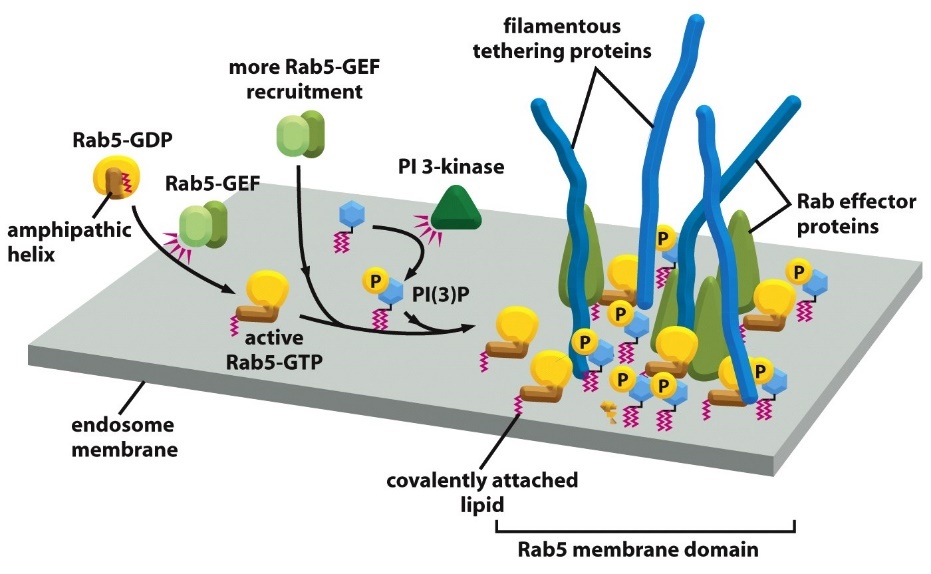 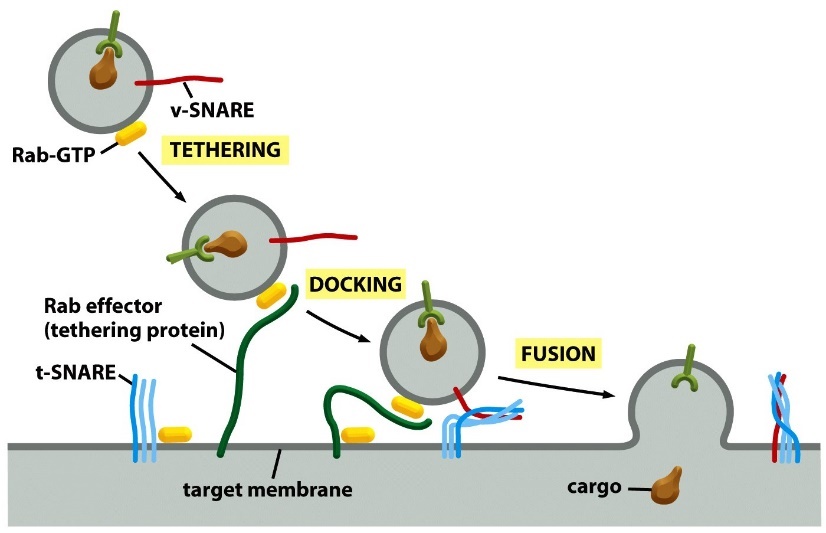  SNARE-eiwitten Verantwoordelijk voor katalysering van membraan bij fusie van vesiculair verkeer Vereist H2O expulsie  energetisch ongunstig, vergt energieBepalen ook specificiteit voor targeting door SNARE diversiteit 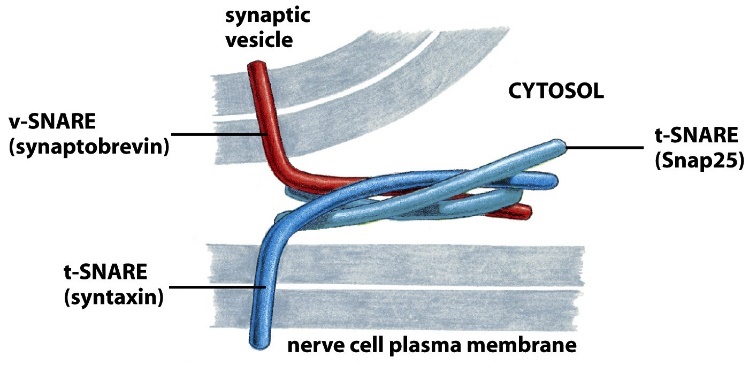 NSF dissocieert SNARE complex Vermijden constitutieve en ongecontroleerde membraan fusie Additionele rol in specificiteit bij transportproces Aanwezigheid Rab eiwitten kunnen fusie proces beïnvloeden Versnellen door dissociatie van inhibitorische eiwitten van t-SNARE in correcte locatie in het membraanBestaan uit complementaire set van v-SNARE-eiwitten en t-SNARE-eiwitten V-SNARE-eiwitten: enkele polypeptideketens die zich op vesikels bevinden T-SNARE-eiwitten: bestaan uit 2 of 3 eiwitten die zich op targetmembraan bevinden NSF-eiwit cruciaal, staat in voor dissociatie van trans-SNARE eiwitcomplexen Constant actief op targetmembraan  continu complex gevormd worden met v-SNARE-eiwit  2 membranen kunnen fuseren Vermijden van constitutieve en ongecontroleerde membraanfusie  NSF-eiwit dissociatie  gepaste tijd en plaats van vorming trans-SNARE-eiwitcomplex Trans-SNARE-eiwitten = complex waar interacties v-SNARE helixdomein en t-SNARE helixdomein gebeuren Docking en fusie synaptische vesikels die zich bevinden op het plasmamembraan en zenuwceluiteinden tijdens vrijlating van neurotransmitters Energie nodig voor katalysering van membraanfusie is afkomstig van energie vrij komt als helices interageren om membranen dichter bij elkaar te brengen Medische relevantie Clostridium tetani en clostridum botulinum (bateriën) die proteolytische neurotoxines secreteren en vrijlaten in specifieke neuronen.Doel: SNARE-eiwitten knippen  blokkering synaptische transmissie  verlamming (botulisme) en spierspasmen (tetanus) Botox-behandeling voor cosmetische toepassing werkt volgens hetzelfde principe  botulinetoxine geïnjecteerd op gezichtsspieren te ontspannen Golgiapparaat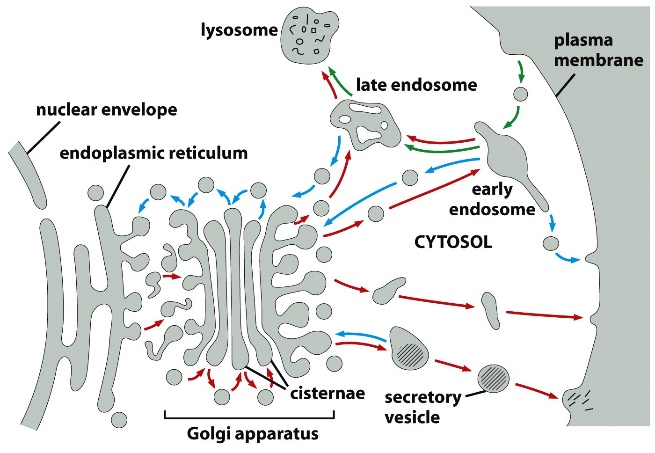 Verantwoordelijk voorSynthese van polysacchariden  Synthese van glycosaminoglycanen Synthese van oligosacchariden door glycosylatie van eiwitten en lipiden Transport van meeste eiwitten en lipiden naar andere cellulaire compartimentenEiwitten Eiwitten ER binnentreden voorbestemd om naar Golgi getransporteerd te worden, verpakt in kleine COPII-coated transport vesikelsVesikels vrij in gespecialiseerde regio’s van GER = ER-exit sites Opname van eiwitten is een selectief proces  eiwitten in deze vesikels geconcentreerd Cargoreceptoren vertonen exitsignaal dat herkend wordt door COPII-coat eiwitten Eiwitten zonder exitsignaal opgenomen worden door trnasportvesikel Eiwitten zonder exitsignlaal functioneren in ER = ER-residenten eiwitten  minder efficiënt  lekken uit ER 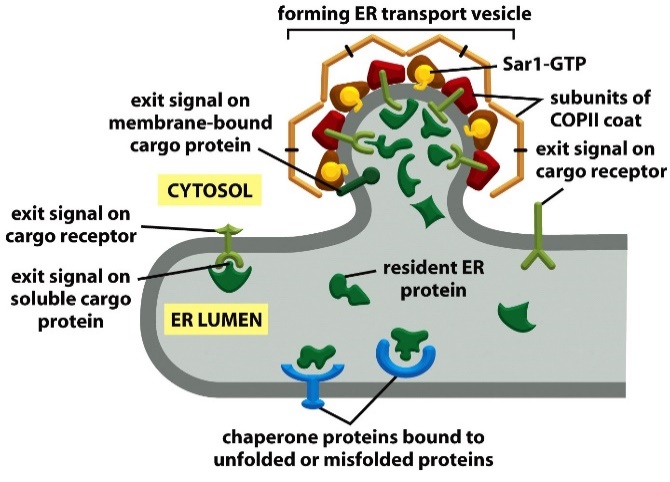 Secretorische eiwitten in ER in hoge concentratie verlaten zonder hulp van exit signalen of cargo eiwitten Medische relevantie 1Sommige cargorecoptoren = lectines en binden oligosacchariden ERGIC53 = lectine & cargoreceptor bindt op mannose Herkent stollingsfactoren factor VIII (FVIII) en factor V (FV) Rol in verpakking eiwitten in transportvesikels in ER Patiënten met mutatie in ERGIC53 hebben een verlaag niveau van stollingsfactoren FVIII en FV in bloed  verhoogde kans op bloeding Medische relevantie 2 Cellen mogelijkheid virussen in cel binnengetreden op te merken + capaciteit om via intracellulair vesiculair transport antigenische peptiden te presenteren aan cytotoxische T-cellen Proces: virus in cel via endocytose + opgenomen door endosoom Fusie virus met endosoom: erfelijk materiaal van virus vrij in cel  replicatie en translatie ondergaan Erfelijk materiaal = DNA, RNA Virale eiwitten: proteasoom gedegradeerd worden tot virale peptiden  via ABC-transporter in ER-lumen getransporteerd worden ER-lumen binden virale peptiden met klasse I major histocompatibility complex (MHC) moleculen  getransporteerd naar GolgiPeptide-MHC complex van Golgi naar celoppervlak getransporteerd worden  cytotoxische T-cellen herkend Verschillende transportvesikels gaan met elkaar fuseren Fusie van membranen van hetzelfde compartiment = homotypische fusie Gemedieerd door t-SNARE, v-SNARE, en Rab-eiwit interacties 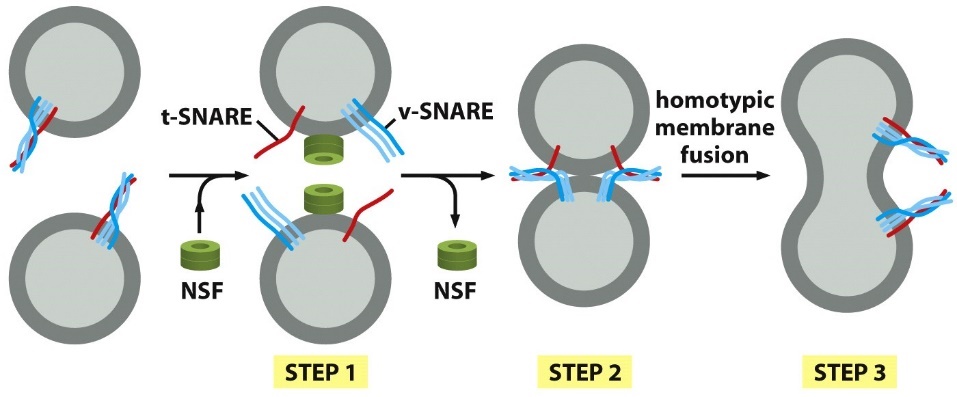 Retrograad transport/Retrieval pathway Gemedieerd door ER-retrieval signalen Resterende ER-membraaneiwitten worden via retrograad transport terug naar ER getransporteerd dankzij ER-retrieval signalen die direct verbonden zijn aan COPI-coats COPI-coats verhogen efficiëntie van retrograad transport naar ER Solube ER-residente eiwitten bevatten korte ER-retrieval signalen (KDEL-sequentie)ER-resident eiwit in Golgi terecht komt  KDEL-receptoreiwit binden  via COPI-coat weer terug naar ER transporteert KDEL  residente ER membraan eiwitten KKXX  residente ER membraan eiwitten Chaperones Slecht opgevouwen eiwitten of individuele subeenheden blijven in ERtot ze correct opgevouwen of geassembleerd zijn: binden op chaperonesBiP: blokkeert exit signaal tot volledig opgevouwenIndien geen correctie: degradatie (proteasoom) Voor sommige eiwitten: 90% gedegradeert!Sommige CFTR mutante eiwitten in CF: degradatie, geen CFTR op plasmamembraan Glycosylatie Verschillende groepen vormen oligosacchariden een complex i.s.m. specifieke enzymen  ≠ voor elke verwerkingsstap  glycoproteïnen en glycosphingolipiden gesynthetiseerd  elke oligosaccharide belangrijke functie 2 klassen N-linked oligosacchariden komen voor bij dierlijke glycorproteïnen Complexe oligosacchariden N-linked oligosacchariden getrimd in ER waar extra suikers aan binden High-mannose oligosacchariden N-linked oligosacchariden getrimd in ER waar GEEN extra suikers aan bindenBestaan uit twee N-acetylglucosamines en mannoseresiduen O-linked glycosylatie in GolgiMucines, proteoglycanen gesecreteerd (extracellulaire matrix) of membraangebonden Andere modificaties: Tyr of suiker sulfatering in trans GolgiWaarom belangrijk ? Verhoogt solubiliteit van eiwitten“glyco-code”:  markeert progressie van opvouwen van eiwitten en medieert binding van eiwitten op chaperones & lectines Vb. ER-Golgi transportSuikermoleculen verhinderen dat andere eiwitten in contact treden met het eiwit oppervlak (Vb. verhoogd resistentie voor proteolyse)Mucus als protectieve laag om cellen te beschermen (Vb. darm epitheel)Interactie suikers-lectines zeer belangrijk voor cel-cel interacties, ontwikkeling, immune respons, receptor activatie, enz. Oligosaccharide verwerking in Golgiapparaat 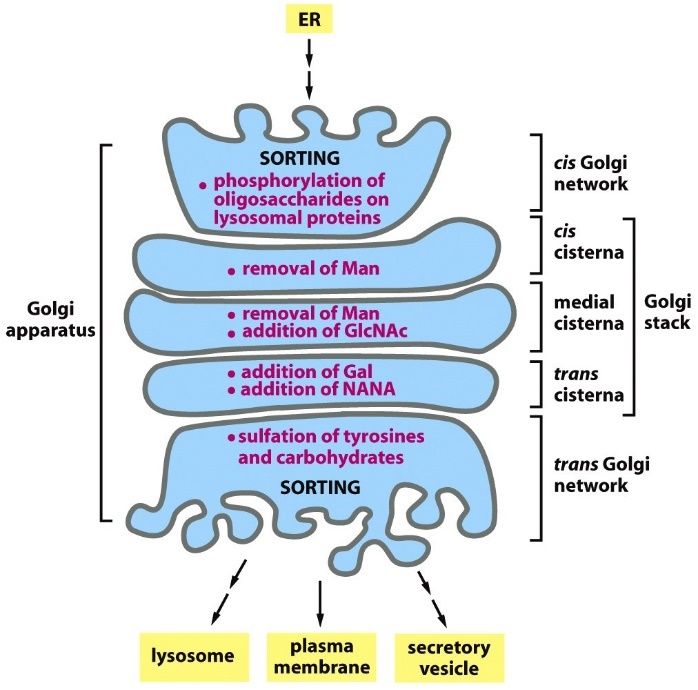 Verwerking van oligosacchariden vind plaatsElk compartiment bevat membraangebonden enzymesStaan in voor verwerking van oligosacchariden Enzymen verschillen in elk compartiment Cis-Golgi vindt katalyse van vroege reactiestappen plaatsTrans-Golgi late reactiestappen gekatalyseerd Lysosomen/Lysosomaal transport Cel-compartimentenOmgeven door membraanGevuld met hydrolytische enzymen  nodig voor intracellulaire digestie van macromoleculen Enzymen = zure hydrolasen  proteolytisch geactiveerd + enkel actief in zure pHLysosomen: pH 4,5-5 d.m.v. V-type ATPases ATPase pompt H+ in lysosomen met energie van ATP-hydrolyse H+-gradiënt gebruikt om afbraakproducten naat cytosol te transporteren Rest van cel beschermd tegen hydrolases door hogere pH in cytosol (pH=7,2) en/of membraan van lysosomen Membraan bevat geglycolyseerde membraaneiwitten  helpen beschermen tegen proteases in lumen van lysosomen FunctiesZorgen voor zeer heterogene morfologie  verschillende functies zure hydrolases in lysosomen Afbraak macromoleculen Vernietigen gefagocyteerde micro-organismen Productie nutriënten voor cel Afbraak intra- en extracellulaire debris Degadratie van dysfunctionele organellen: recuperatie van bestanddelen Mitochondrie: levensduur 10 dagen Autofagie GER na drug-geïnduceerde expansieWanneer nutriënten limiterend zijn, ondergaat cytosol niet-selectieve digestie in autofagosomen: vrijgave van metabolieten Drie pathwaysEndocytose Macromoleculen uit extracellulaire vloeistof opgenomen door endocytoseMoleculen in vesikels naar vroege endosoom gebracht  lysosomale hydrolases aanwezig zijn Late endosoom (pH=6)  digestie begint  mature lysosomen gevormd AutofagieAfbreken van ongebruikte/verouderde celonderdelen Af te breken organel omgeven door dubbel membraan  autofagosoom Fuseert met lysosoom (of late endosoom)  celorganel kan worden afgebroken Fagocytose In fagocyten (macrofagen en neutrofielen)Nemen vreemd object op in fagosoomZelfde manier verwerkt als autofagosoom Trans- en Cis-Golgi netwerk Cis Lysosomale eiwitten gemodificeerd  mannose-6-fosfaat (M6P) groep aan N-linked oligosacchariden toegevoegd d.m.v. GIcNAc-phosphotransferase Gemodificeerd in CGN: bevatten M6P als moleculaire merker TransLysosomale eiwitten  co-translationeel transport  RER  Golgiapparaat  TGN Bevinden zich transmembranaire M6P-receptoreiwitten  herkennen M6P-groepen Receptoren binden op adaptoreiwitten tijdens vorming van clarhrine gecoat vesikel  snoert zich af van TGNVesikels verliezen coating  fuseren met vroeg endosoom TGN Bevat transmembranaire M6P receptoren die op M6P en adaptor eiwitten binden tijdens vorming van clathrine-gecoate vesikels die zich afsnoeren van TGN Vroege endosoompH lager  hydrolases dissociëren van M6P-receptor Zure fosfatases de fosfaatgroep van mannose verwijders  geen signaal meer  release hydrolases M6P-receptor Lege M6P-receptoren terug naar TGN verpakt in vesikels met retromeercoat Transport van lysosomale eiwitten van trans-Golgi netwerk naar lysosomenVerwijderen van P  verhindert terugkeer van lysosomale hydrolasen naar GolgiSommige M6P eiwitten worden gesecreteerd  via M6P-receptoren in plasma membraan terug getransporteerd via endosomen naar lysosomen M6P gekoppeld door herkennen van “patch”  aan zure hydrolaseOok andere sorting pathways van TGN naar endosomenLysosomale secretie van niet-gedigereerde inhoud Sommige celtypes gespecialiseerde lysosomale secretie pathwayVb. melanocyten (huid): pigment Gespecialiseerde lysosomen (melanosomen) bevatten pigment en fusioneren met plasma membraanSecretie van pigment in extracellulaire ruimte van de epidermis door exocytosePigment wordt opgenomen door keratinocyten: huid pigmentatieDefect in melanosoom exocytose kan tot  hypo-pigmentatie leiden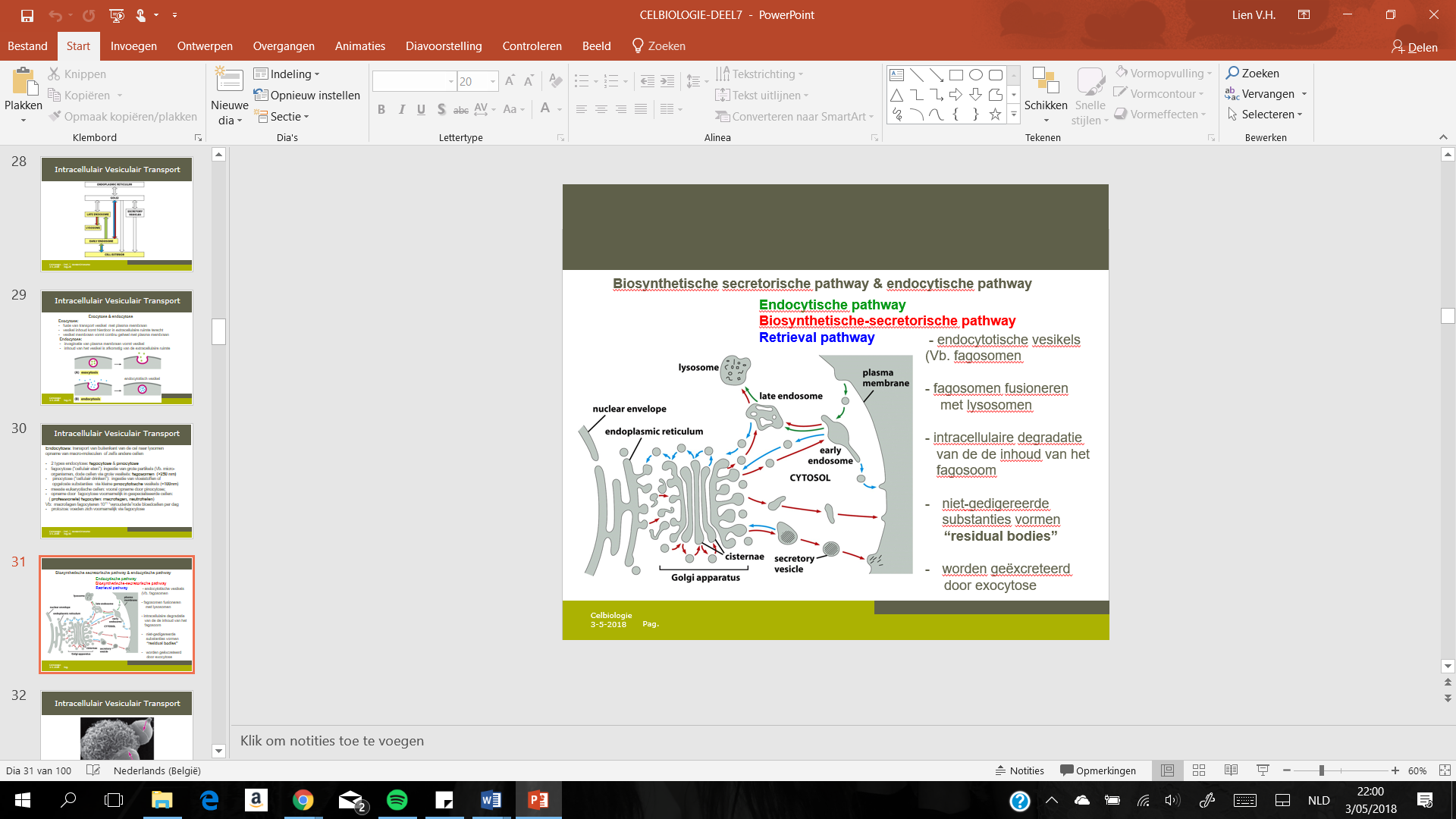 Exocytose en endocytose Endocytosis:Transport van buitenkant van cel naar lysomen opname van macro-moleculen of zelfs andere cellen 2 types: fagocytose en pinocytose Fagocytose (cellulair eten)Ingestie van grote partikelsVereist activatie Vereist binding van partikel op fagocyt: specifieke receptoren worden hierbij geactiveerd en gevolgd door signaal transductie en inductie van fagocytische respons ReceptorenAntilichaam op binding op Fc Receptoren Complement binding op complement receptoren Lectines die oligosachariden herkennen op micro-organismen Receptor voor apoptotische cellen Apoptotische cellen Verliezen asymmetrie in plasma membraan fosfolipiden Normaal: aan cytosolische zijde van plasma membraan gelokaliseerd “flippen” naar buitenzijde en worden herkend door specifieke receptoren die fagocytose induceren Levende cellen Binden inhiberende receptoren die tyrosine fosfatase rekruteren waardoor fagocytose geblokkeerd wordtPseudopodale extensie en fagosoom vorming Vereist RhoGTPase die PI3 kinase activeertConversies van PI in PIP2 in PIP3  Actine polymerisatie & depolymerisatieInvaginatie/fagocytosePinocytose (cellulair drinken)Ingestie van vloeistoffen of opgeloste substanties via kleine pinocytotische vesikels Constitutief proces Meestal eukaryotische cellen: vooral opname door pinocytoseOpname door fagocytose voornamelijk n gespecialiseerde cellen Niet allemaal gecoat met clathrine CaveolaeGeen cytosolische coat, zijn opgebouwd uit caveoline eiwitten, gevormd door membraan micro-domeinen of “lipid rafts” Afsnoering van dynamineAflevering van inhoud aan endosoom-achtig compartimens (caveosoom)Caveosoom ontwijkt conventionele endosomen en lysosomen. Medische relevantie Genetische defecten veroorzaken diverse lysosomale opstapelingsziekten Defecten stapelen onverteerde producten op in lysosomen  pathologische consequenties (zenuwstelsel) Mutatie in gen codeert voor één van specifieke hydrolases Defect in GIcNAc-phosphotransferase  geen fosforylatie van hydrolases  geen vorming van M6P (Hurler syndroom)Geen sortering van hydrolase  gesecreteerd, niet naar lysosomen gebracht  geen M6P gevormd = Hurler syndroom Lysosomen geen afbraak  afvalstoffen zich ophopen en grote intracellulaire inclusies ontstaan (I-cell disease)Andere manier van afbraak van macromoleculen Intra- en extracellulaire debrisVia ubiquitinylatie3 processen: elk verschillende uitkomstMono-ubiquitinylatieUbiquitine bindt op één plaats  regulatie van histonmodificaties Muli-ubiquitinylatieUbiquitine bindt op meer dan één plaats  endocytose Ploy-ubiquitinylatie Ubiquitine bindt op één plaats  vormt een keten van ubiquitinemoleculen  degradatie via proteasoom Receptor-gemedieerde endocytose Zeer selectief proces oor import van extracellulaire moleculen Cholesterol wordt zo opgenomen. En is essentieel voor membraanfunctie Cholesterol In bloed getransporteerd als cholesterylesters o.d.v.v. lipide-eiwitten = low-density lipoproteïnen (LDLs) 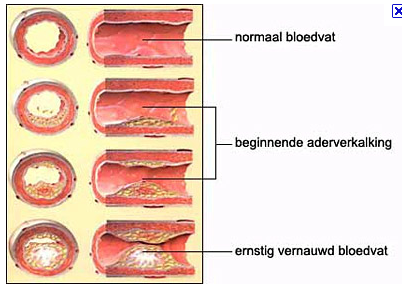 Wanneer cel cholesterol nodig heeft voor synthese van membranen zal een LDL-receptor aangemaakt worden en getransporteerd worden naar het plasmamembraan LDL-partikels binden aan de receptor  associeert dan met clathrine-molecule via een adaptoreiwit  getransporteerd naar endosoom  LDL vrij van receptor door lage pH  late endosomen naar lysosomen Cholesterylesters in LDL-partikels hydrolyseren  cholesterol vrij en door cel gebruikt voor membraansynthese LDL-receptoren die hun cargo hebben afgeven  gerecycleerd naar plasmamembraan Cholesterol in grote hoeveelheid accumuleren  cel zal voor feedback-loop zorgen  stopzetten van cholesterolsynthese als synthese van LDL-receptoren Medische relevantie Familiale hypercholesterolemie (FH)Erfelijke aandoening waarbij cholesterolgehalte in het bloed aanwezig is Die individuen hebben een defect of ontbrekend gen voor LDL-receptor  gereguleerde pathway verstoord  verhoogde hoeveelheid cholesterol in het bloed  atherosclerose LDL-receptor kan afwezig zijn, maar er kunnen ook defecten zijn in extracellulaire binding van recopter met LDL of een defecte internalisatie van de receptor Interactie van LDL-receptor ven coated-pit verhinder door defect internalisatie Heterozygoot = verhoogd risico op atherosclerose en hartinfarct Homozygoot = zeer hoge mortaliteit op jonge leeftijd door atherosclerose en hartinfarcten Intacellulair transport van transmembranaire receptoren na receptor-gemedieerde endocytose Verschillende LDL-R defecten Geen LDL-RDefect extracellulaire binding Defecte internalisatie: mutatie verhindert interactie van LDL-R met “coated pit”Heterozygoten LDL-R +/-  verhoogd risico atherosclerose & hartinfarctHomozygoten  LDL-R-/-  zeer hoge mortaliteit op jonge leeftijd                                    				door atherosclerose/hartinfarctLDL-RBind LDLRecyclage van receptorGeen recyclage van ligandKan geëndocyteerd worden zelfs indien geen LDL gebonden isTransferrine receptor (TfR) Bind tranferrine-FeLage pH in endosomen zorgen voor conformationele wijziging van transferrin: vrijgave van Fe2+ (apo-transferrine, Apo-Tf)Apo-Tf blijft gebonden op TfR Apo-Tf wordt samen met TfR gerecycleerd naar plasma membraanApo-Tf wordt vrijgegevn in extracellulair milieu en kan opnieuw Fe2+ binden. Tfe wordtOpiode receptoren Binden opiaten (morfine, heroine, endorfine)Ligand activeert receptorDegradatie van receptor in endosomenResulteert in netto verminderde expressie van receptor op plasmamembraan “receptor down regulation”Verminderde gevoeligheid van de cel voor ligand: desensitisatieMinder receptoren  minder gevoeligheid Morfine, heroïne  meer receptoren voor hetzelfde effect Multivesiculaire lichamen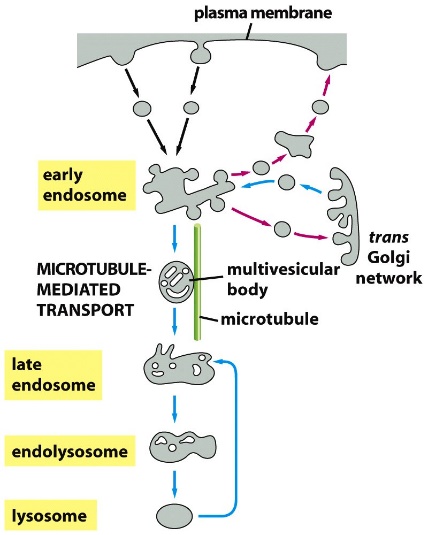 Endocytische pathway: Plasma membraan naar lysosomenSequestratie van ge-endocyteerde  eiwitten in de interne membranen van multicesiculaire lichamen Digestie van inhoud door lysosomale lipase en proteoase Twee verschillende endosomale compartimenten in epitheelcellen Basolateraal “vroege” endosomen Apicale “vroege” endosoom Recyclage van geëndocyteerde receptoren naar respectievelijke membraan Geëndocyteerde moleculen die geen transcytose of recyclage ondergaan komen terecht in gemeenschappelijk compartimentWaarom twee ? Receptoren opgenomen via apicale zijde hebben specifieke plaatsreceptoren Functie van receptoren is verschillendVerschillende receptoren op basale en apicale  zijde  onderscheid maken Anders gelijkmatig verdeeld  slecht s. e. r. i. functie van epitheel  receptoren basale na recyclage naar basaal  hetzelfde voor apicale zijde Exocytose Fusie van secretorische vesikels met plasma-membraan 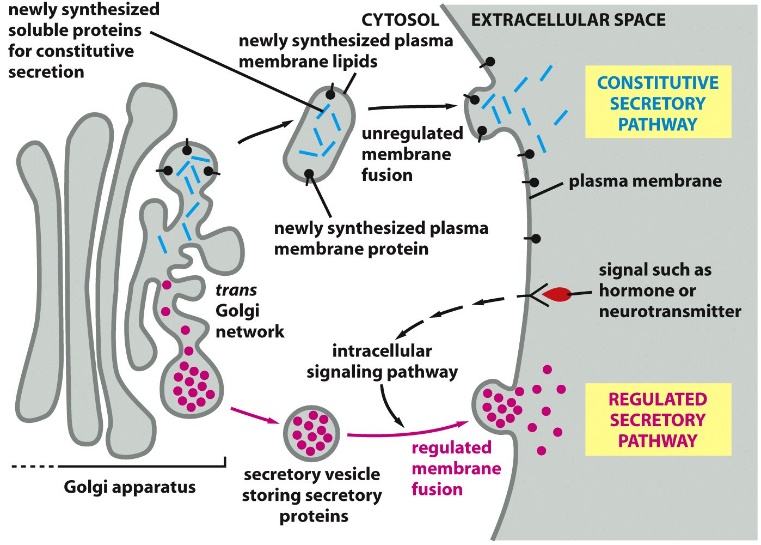 Continue secretie in gespecialiseerde cellen  secretorische vesikels fusioneren na exogene stimulus Eiwit-sorting in trans-Golgi network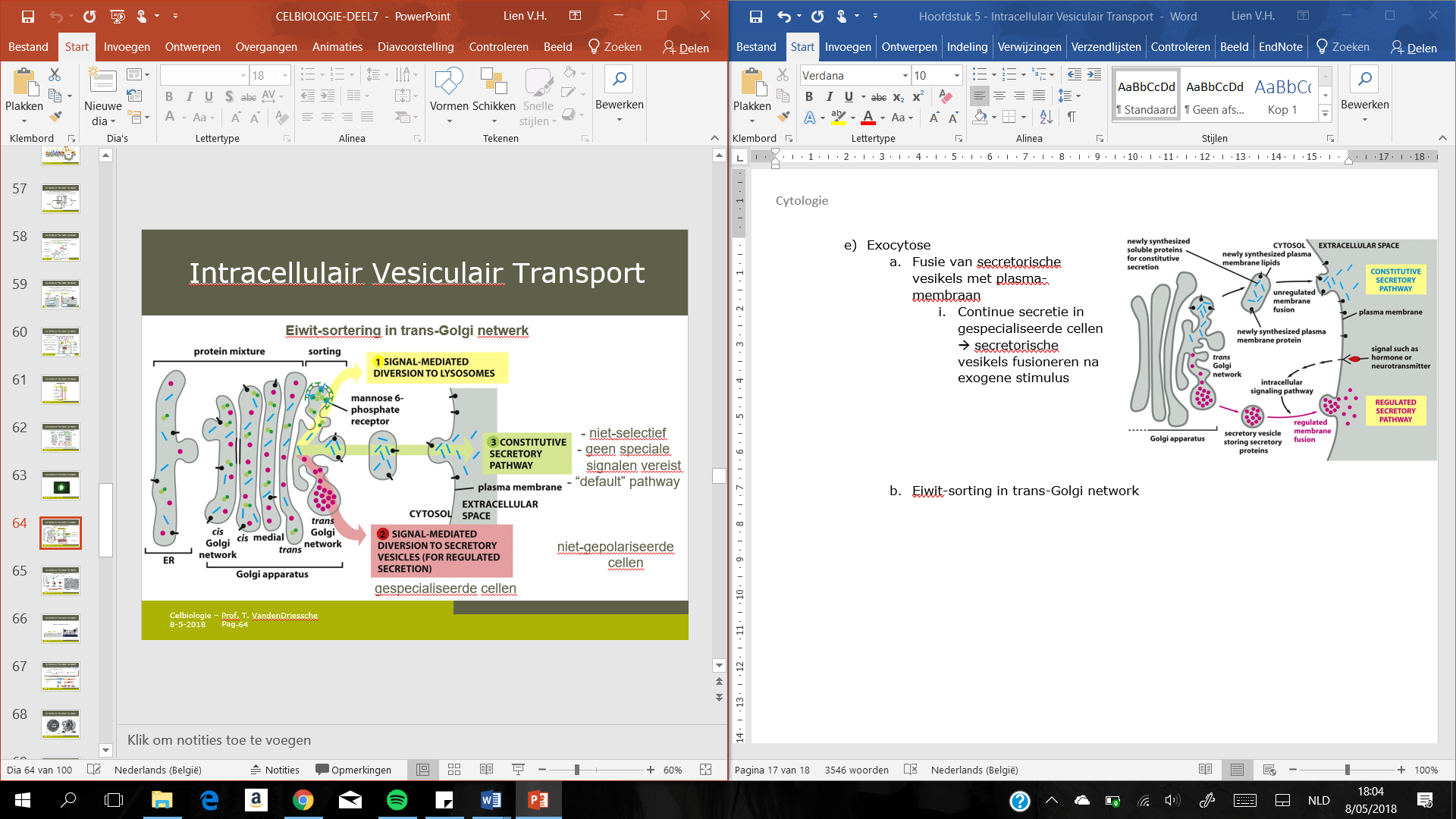 Vorming van secretorische vesikels Hoe meer immature secretory vesikels gerecupereerd worden, hoe meer mature secretory vesikels er gesecreteerd moeten worden 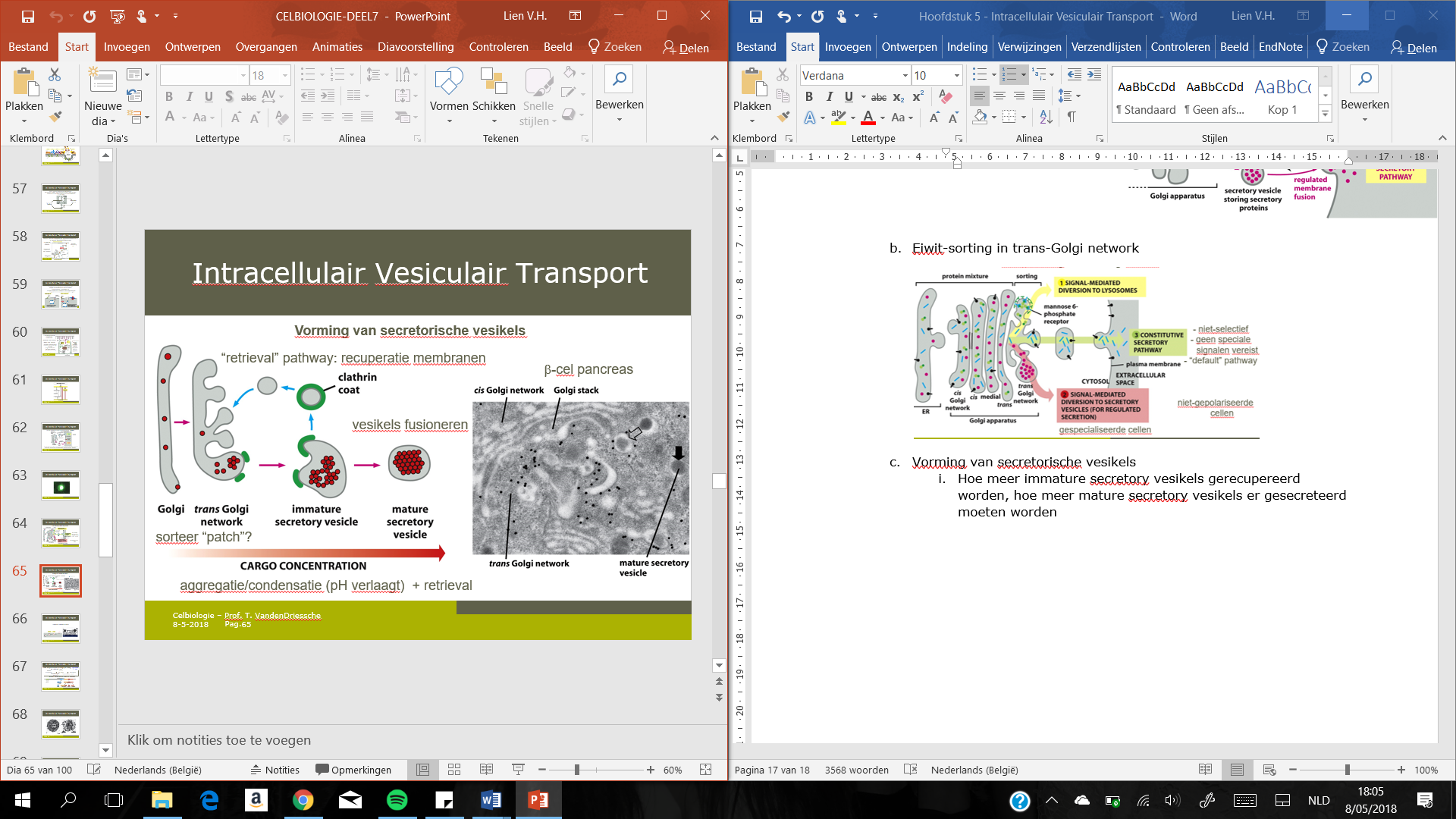 Eiwitten ondergaan preoteolytische processing tijdens vorming van secretorische vesikels 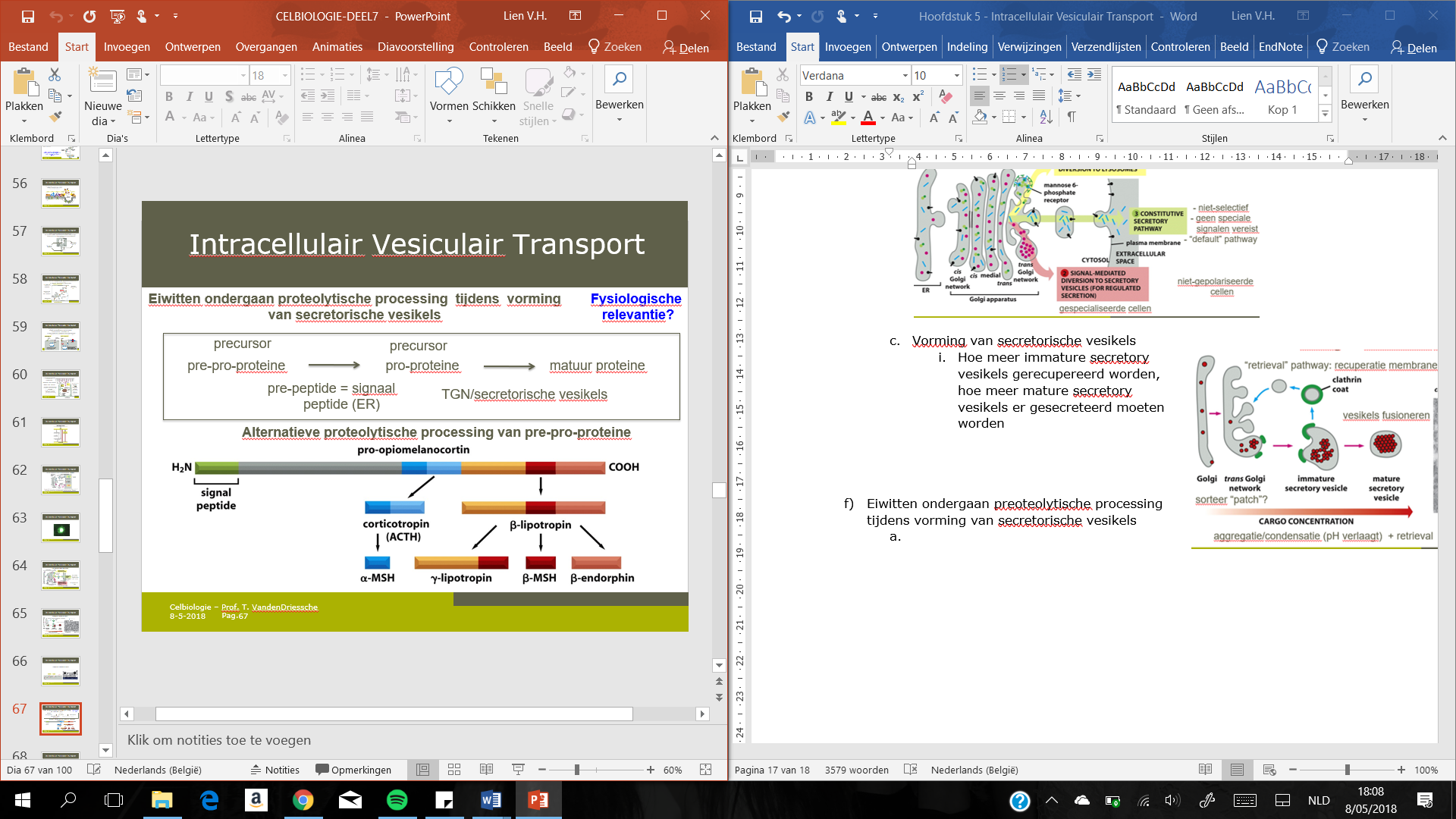 Pre-pro-proteïne geknipt door proteaseEiwit binnen secreterende vesikels in stukjes afgekniptEindproduct wordt gesecreteerd + functie uitoefenen Gereguleerd exocytose leidt tot vergroting plasma membraan 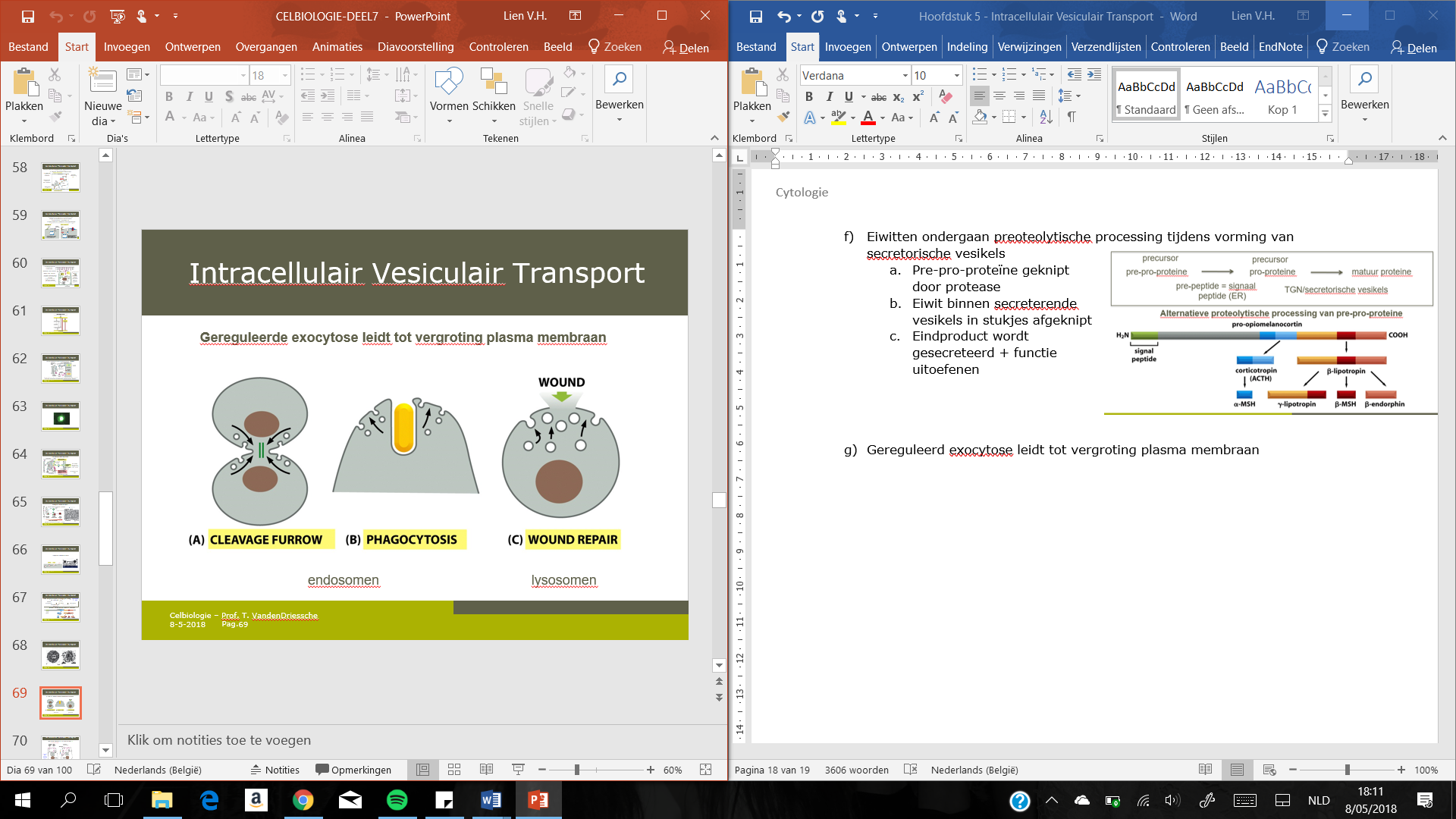 Eiwit sorting in gepolariseerde  cel: direct of indirect 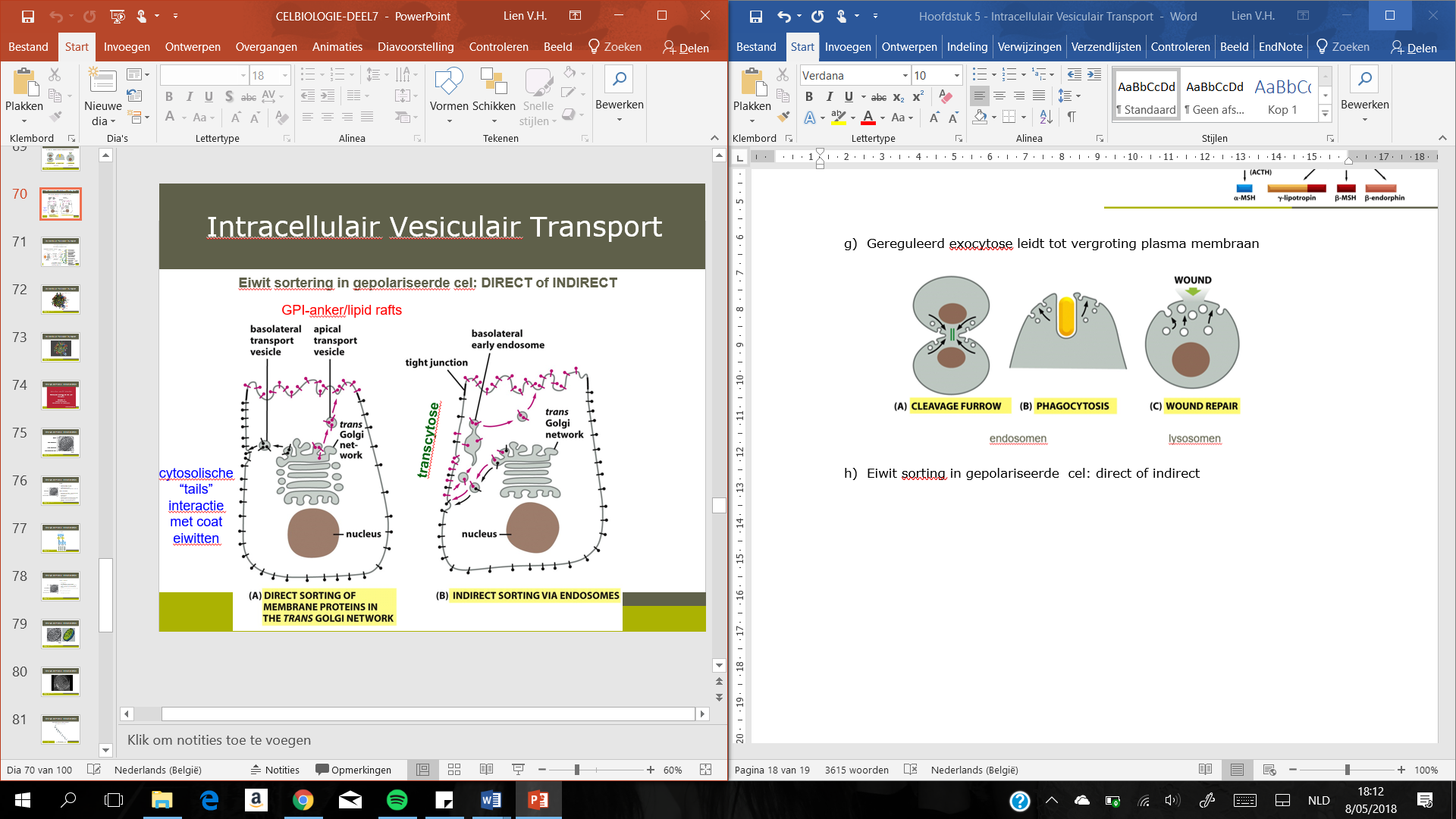 Synopsis Multivesiculaire lichamen Invaginaties gevormd door migratie van (vroege endosomen) Gevormd tussen het vroege en late endosoom Fuseren tot een laat endosoom of met andere late endosomen Laatste stap: converteren late endosomen in lysosomen voor digestie van geëndocyteerde eiwitten InvaginatiesEssentiële stap voor de complete digestie van geëndocyteerde eiwitten Buitenste membraan van ML één wordt met het lysosomaal membraan Vb: Lysosomale hydrolasen kunnen het cytosolische domein van geëndocyteerde transmembranaire eiwitten, zoals de EGF-receptor, niet verteren als het eiwit niet gelokaliseerd is in het multivesiculair lichaam.Medische relevantie Transcytose Endocytoseproces waarbij macromoleculen opgenomen worden en vervolgens doorheen epitheelcellen getransporteerd worden Receptoren op gespolariseerde epitheelcellen  geëndocyteerd en volgen een pathway van het endosoom naar plasmamembraan  Antilichamen uit moedermelk transporteren doorheen epitheel van darm Antilchaam binden op specifieke receptoren aanwezig op apicale oppervlak van de darmepitheelcellen  pH-waarde laagDit complex zorgt voor internalisatie, via clathrine-coating, om afgeleverd te worden aan vroege endosomen Intact tot het opgenomen wordt door transportvesikels  getransporteerd naar basolateraal domein van plasmamembraan Transitie gemedieerd door recycling endosoom Recycling endosoom Basolateraal domein van plasmamembraan waar de pH-waarde neutraal is  antilichamen dissociëren van de receptoren om uiteindelijk terecht te komen in de bloedbaan van het kindUniek Cellen kunnen de flux van de eiwitten doorheen de transcytotische pathway reguleren Aanpassen concentratie van specifieke eiwitten in palsmamembraan Vetcellen en spiercellen Bevatten grote hoeveelheid intracellulaire pools van glucosetransporters die verantwoordelijk zijn voor de opname van glucose doorheen het plasmamembraan Membranaire transporteiwitten  opgeslagen in gespecialiseerde recycling endosomen totdat insluline, via binding aan een insulinereceptor, de cel stimuleert om glucose-opname te verhogen door meer glucosetransprters naar het plasmamebraan te transporteren Vorming van synaptische vesikels Zenuwcellen Gebruiken een speciale klasse van secretorische vesikels = synaptische vesikels Slaan kleine neurotransmittermoleculen op Neurotransmitters verantwoordelijk voor snelle signalen van zenuwcel tot zenuwcel via chemische synaps Sommige worden met een hoge snelheid afgevuurd  vesikels meteen beschikbaar Na aflevering: componenten van synaptische vesikel terug opgenomen Via endocytose worden er nieuwe synaptische vesikels afgesnoerd  geladen met neurotransmittersGesecreteerd via exocytose na actiepotentiaal Proces aangedreven door anti-port H+ - pomp 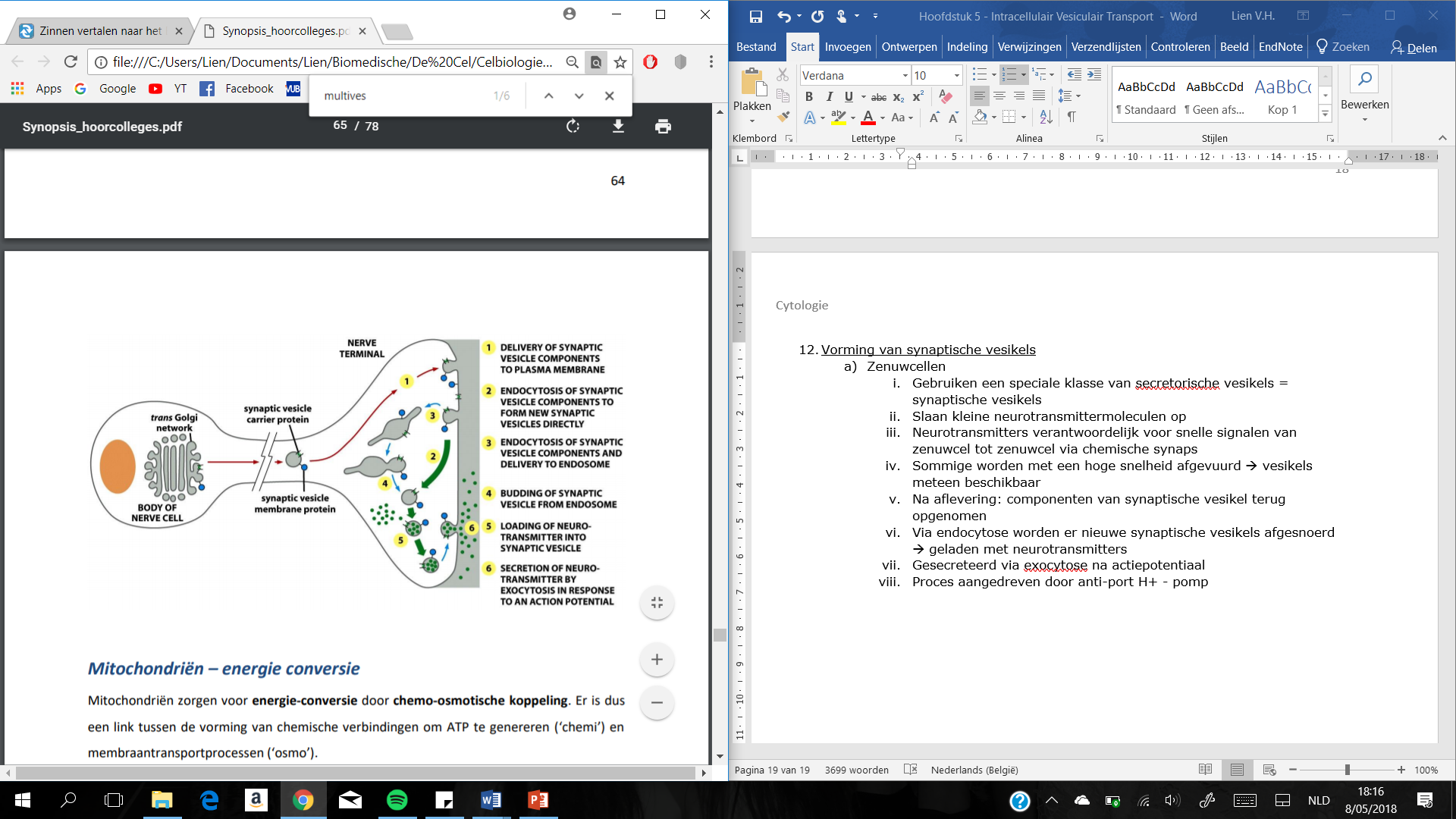 